Университет ИТМОЛабораторная работа по дисциплине «Надежность и отказоустойчивостьвычислительных сетей и систем»Выполнили:Припадчев АртёмКунцова АнастасияЛогунов ИльяЧурсин Никитагруппа 3125Санкт-Петербург 2014Задание №1Дано: Закон распределения вероятности безотказной работы: 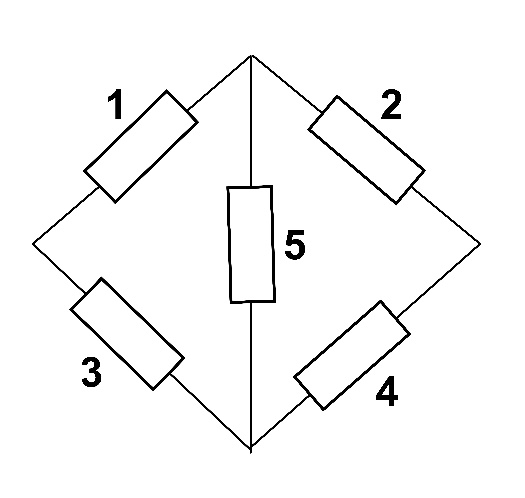 Интенсивность отказов: Время: Требуется различными методами составить уравнения для нахождения вероятности безотказной работы, построить их графики.1) Метод перебора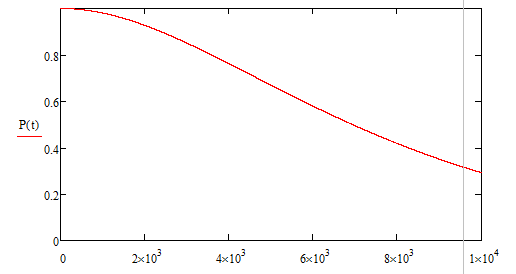 2) Метод разложения относительно особого элемента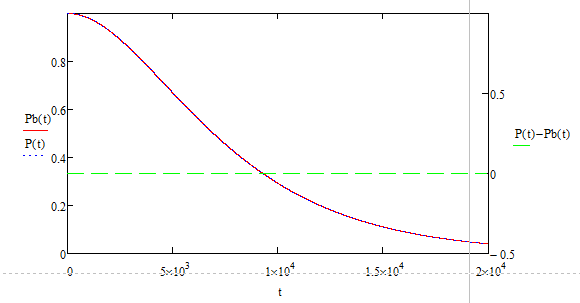 3) Метод минимальных путей и минимальных сечений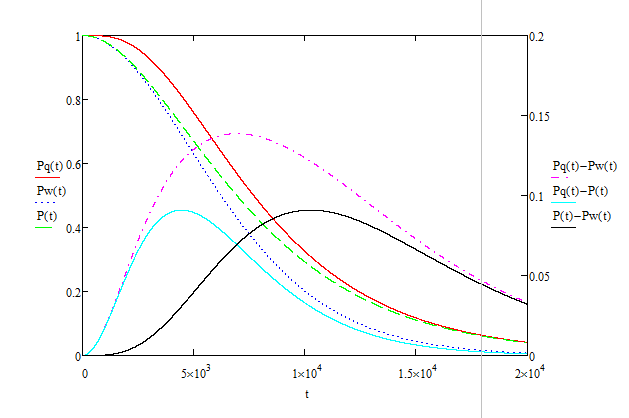 Таким образом, можно сделать следующие выводы:Метод перебора и метод разложения относительно особого элемента дают одинаковые результаты.Метод минимальных путей задает верхнюю оценку вероятности безотказной работы, метод минимальных сечений – нижнюю оценку, а вероятность, рассчитанная по методу перебора (разложения относительно особого элемента) находится где-то между ними.Задание №2Дано: Закон распределения вероятности безотказной работы: Интенсивность отказов: Время: Требуется найти вероятность безотказной работы методом Литвака по путям и Литвака по сечениямМетод Литвака по путям: Метод Литвака по сечениям: 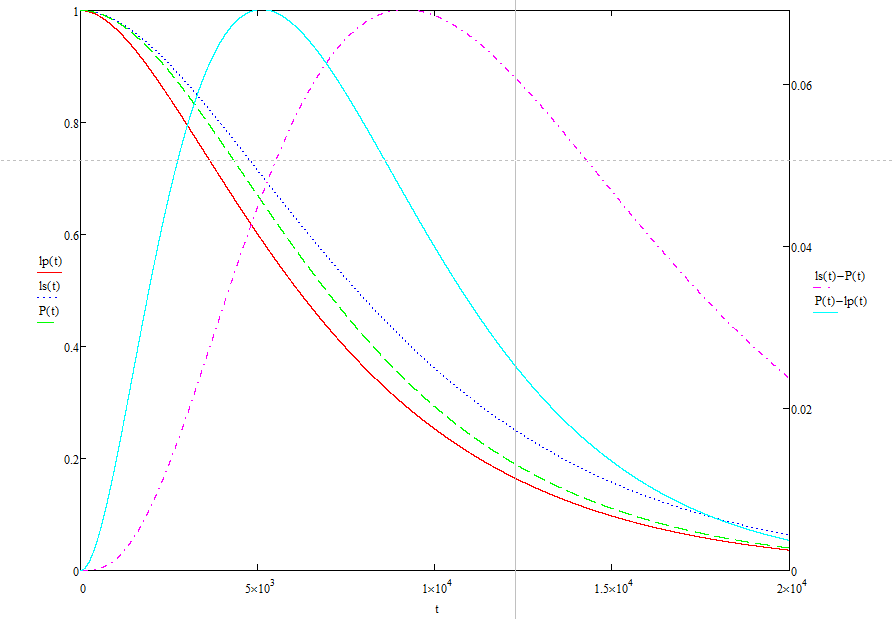 По полученному графику можно сделать вывод, что метод Литвака по путям задает верхнюю оценку вероятности безотказной работы, метод Литвака по сечениям – нижнюю, а точное значение вероятности, рассчитанное ранее, находится между верхней и нижней оценкой.Теперь, на основе полученных результатов по методам минимальных путей, минимальных сечений, Литвака по путям, Литвака по сечениям, перебора, можно построить оценку Эзари-Прошана для распределения вероятности безотказной работы от времени.Для этого задаем следующие условия:И получаем график: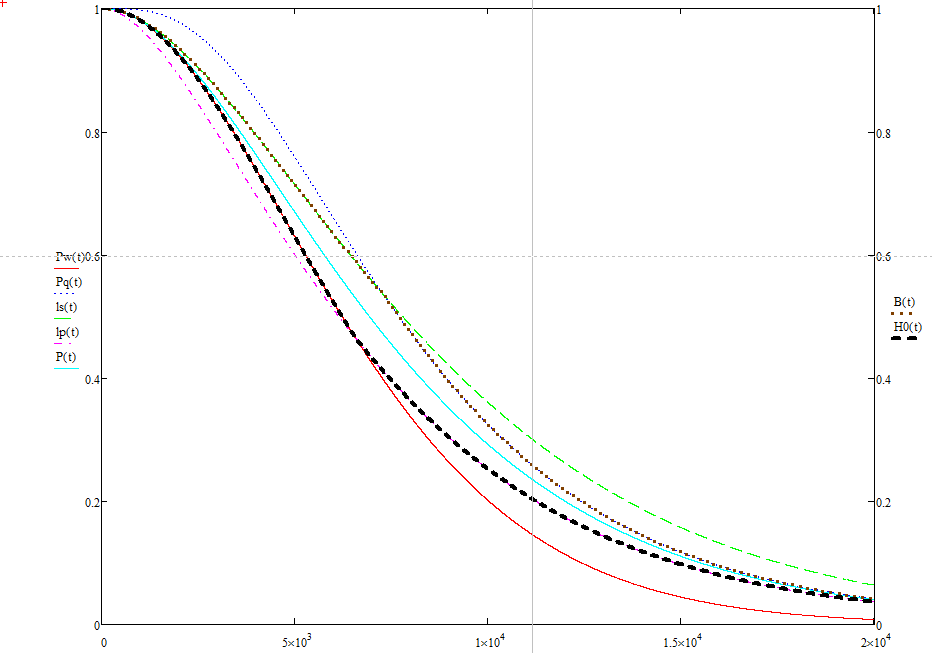 Теперь, используя те же методы и оценки, можно построить графики отклонения каждого метода от точного значения вероятности: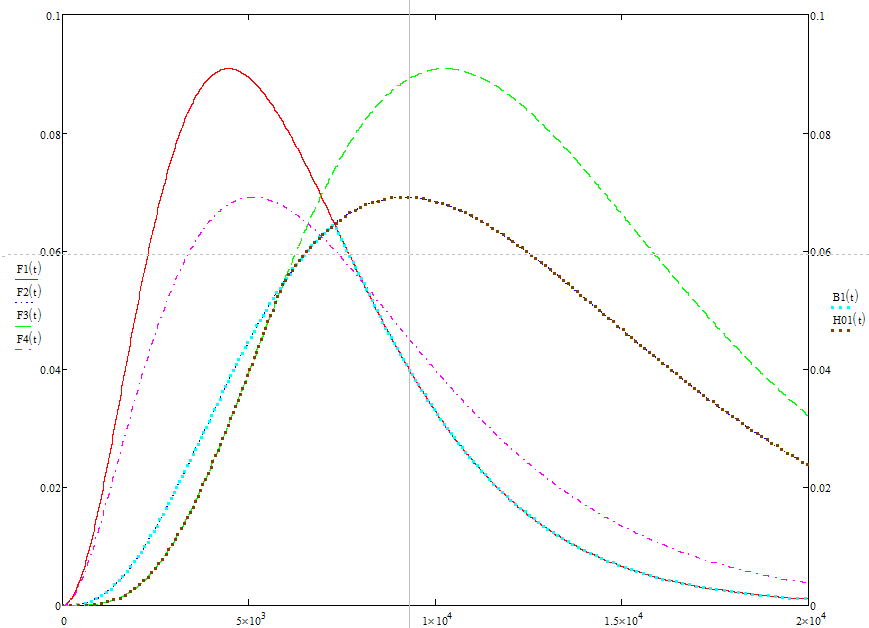 Задание №3Дано: Закон распределения вероятности безотказной работы: Интенсивность отказов: Для оценки надежности системы также применяется комбинаторно-вероятностный метод включения-исключения.Требуется рассчитать надежность, используя различные приближения.Для исходной системы получаем 4 приближения:Строим график: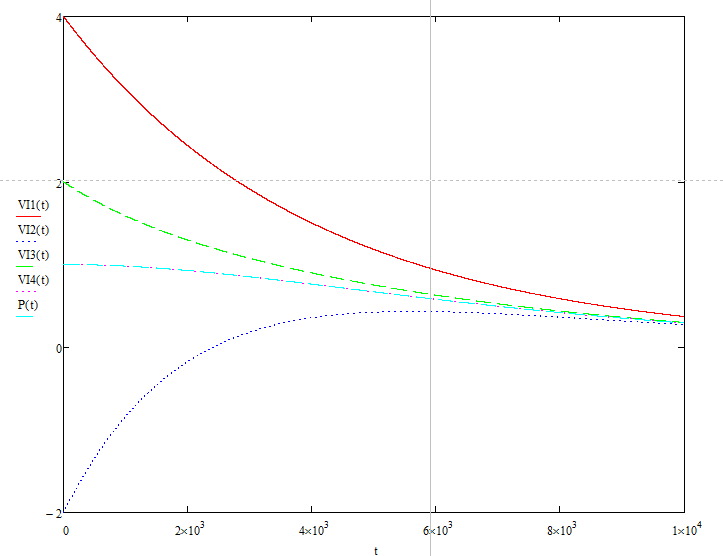 В результате с точным значением надежности совпало 4 приближение, являющееся самым полным.Задание №4Дано: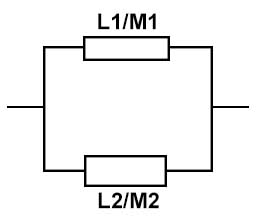 Требуется рассчитать надежность и коэффициенты готовности для следующих случаев:имеется 1 ремонтникимеется 2 ремонтникаимеется 1 ремонтник, ремонт после полного отказа до полного восстановленияимеется 1 ремонтник, ремонт после полного отказа, запуск системы при первом работающем прибореДля первого случая: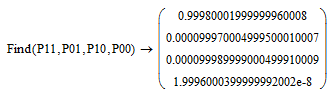 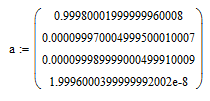 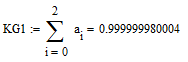 Для второго случая: Given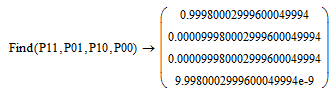 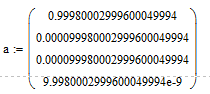 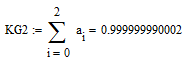 Для третьего случая: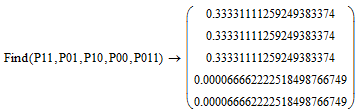 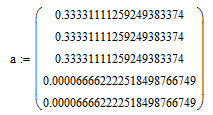 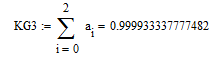 Для четвертого случая: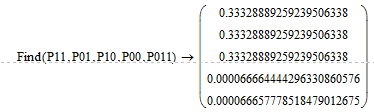 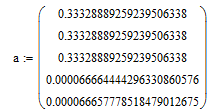 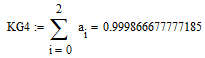 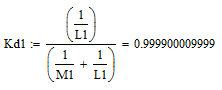 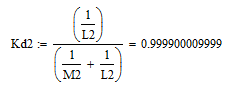 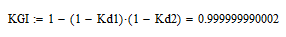 Задание №5Дано:2 вычислительных машины и 2 блока памяти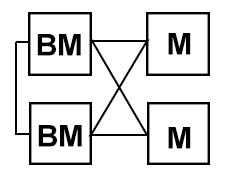 Интенсивность отказа ВМ - Интенсивность отказа памяти - Коэффициенты восстановления = 2Требуется посчитать надежность системы при различных способах резервирования:ХолодномТепломГорячем1) Рассчитаем коэффициенты готовности и надежность для горячего резервирования через систему алгебраических уравнений: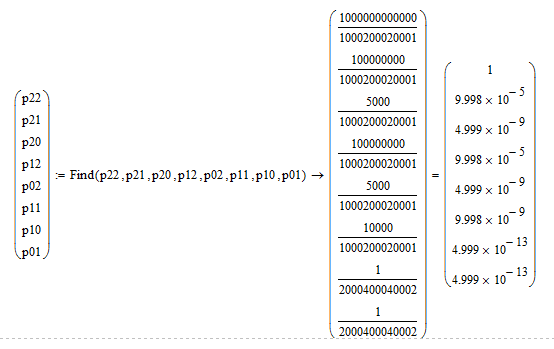 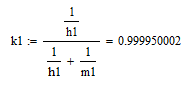 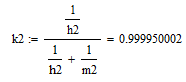 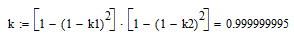 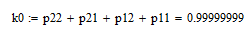 2) Рассчитаем надежность системы через систему дифференциальных уравненийдля теплого резервированиядля этого типа резервирования интенсивность отказа резервного прибора меньше интенсивности отказа рабочего прибора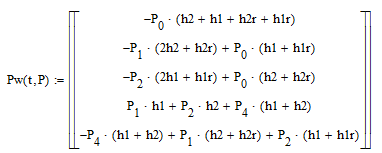 для горячего резервированиядля этого типа резервирования интенсивность отказа резервного прибора равна интенсивности отказа рабочего прибора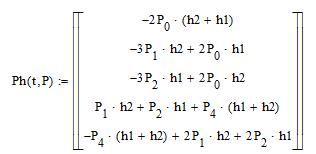 для холодного резервированиядля этого типа резервирования интенсивность отказа резервного прибора равна нулю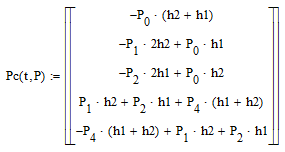 В результате получаем следующий график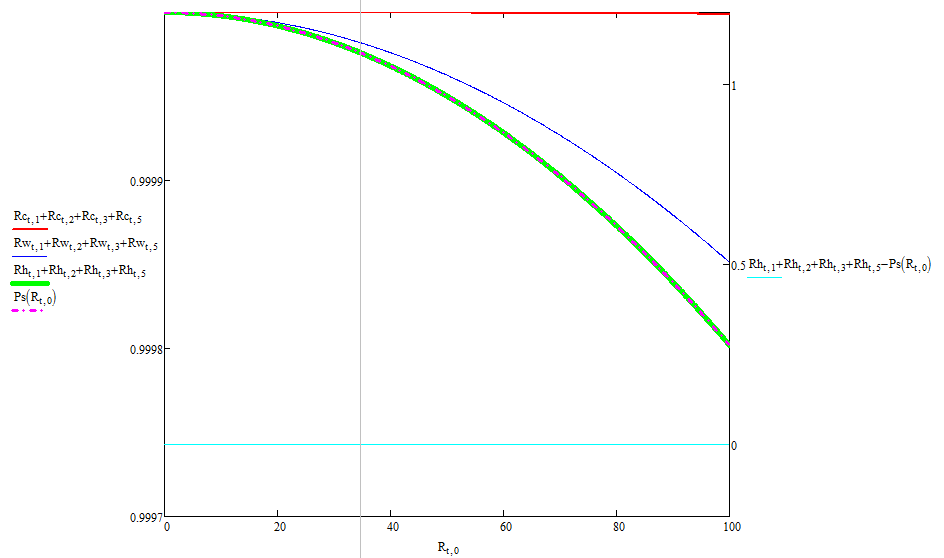 из которого видно, что наилучшим случаем является холодное резервирование, но оно, к сожалению, практически не применимо к реальному миру. Далее следует теплое резервирование, а самая низкая надежность у горячего резервирования, значение которого также совпало с точным значением вероятности безотказной работы системы.